REUNIÓN CONSEJO ACADÉMICOMARZO 13 de 2021PAGO SEGUNDO DÍA DE SEMANA SANTAACTA N° ___Día:	Marzo 17 de 2021Hora:	07.00 a.m. – 01.00 p.m.Lugar:	Virtual (Lugar de Residencia de Cada Docente)Moderador:	Martha, quien programa la reuniónORDEN DEL DÍAOración – reflexión a cargo de las profes Martha y DoralbaLlamado a lista y verificación del QuórumLectura y Aprobación del Acta AnteriorTrabajo sobre Colegios Con Propósito y Fortalecimiento del PEIAsuntos VariosSIMATRestaurante11.00 a.m.  Encuentro con ProAntioquia-Comisión Fullbright Colombia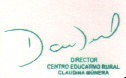 DAVIDANIEL RESTREPO VELÁSQUEZ70042918DirectorC.E.R. CLAUDINA MÚNERA3225268240